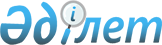 Қазақстан Республикасы Үкіметінің кейбір шешімдерінің күші жойылды деп тану туралыҚазақстан Республикасы Үкіметінің 2017 жылғы 19 қазандағы № 651 қаулысы
      Қазақстан Республикасының Үкіметі ҚАУЛЫ ЕТЕДІ:
      1. Осы қаулыға қосымшаға сәйкес Қазақстан Республикасы Үкіметінің кейбір шешімдерінің күші жойылды деп танылсын.
      2. Осы қаулы қол қойылған күнінен бастап қолданысқа енгізіледі. Қазақстан Республикасы Үкіметінің күші жойылған кейбір шешімдерінің тізбесі
      1. "Қазақстан Республикасы мен Еуропалық Одақ арасындағы жаңа базалық Ынтымақтастық туралы келісімнің жобасына ұсыныстар әзірлеу жөніндегі ведомствоаралық комиссияның құрамын бекіту туралы" Қазақстан Республикасы Үкіметінің 2010 жылғы 25 ақпандағы № 132 қаулысы.
      2. "Қазақстан Республикасы Үкіметінің 2010 жылғы 25 ақпандағы № 132 қаулысына өзгерістер енгізу туралы" Қазақстан Республикасы Үкіметінің 2010 жылғы 3 қыркүйектегі № 885 қаулысы.
      3. "Қазақстан Республикасы мен Еуропалық Одақ арасындағы жаңа базалық Ынтымақтастық туралы келісімнің жобасына ұсыныстар әзірлеу жөніндегі ведомствоаралық комиссияның құрамын бекіту туралы" Қазақстан Республикасы Үкіметінің 2010 жылғы 25 ақпандағы № 132 қаулысына өзгеріс енгізу туралы" Қазақстан Республикасы Үкіметінің 2011 жылғы 13 маусымдағы № 653 қаулысы.
					© 2012. Қазақстан Республикасы Әділет министрлігінің «Қазақстан Республикасының Заңнама және құқықтық ақпарат институты» ШЖҚ РМК
				
      Қазақстан Республикасының
Премьер-Министрі

Б. Сағынтаев
Қазақстан Республикасы
Үкіметінің
2017 жылғы 19 қазандағы
№ 651 қаулысына
қосымша